  					Universidad Nacional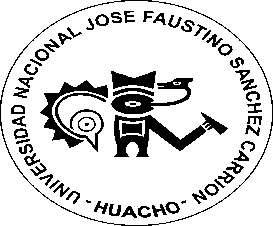     José Faustino Sánchez CarriónFACULTAD DE CIENCIAS SOCIALESDATOS GENERALESII.	SUMILLA Y DESCRIPCIÓN DE LA ASIGNATURA La asignatura de inglés I es de naturaleza teórico-práctica, perteneciente al área de Formación General. Es el primero de un sistema de asignaturas que tiene como objetivo el desarrollo de la competencia comunicativa profesional en lengua extranjera. Se trabaja sobre la base de competencias que desarrollan la comprensión auditiva, expresión oral, comprensión de textos escritos y expresión escrita, integrado a la adquisición del sistema de sonidos, el sistema de sistema de estructura gramaticales y de vocabulario que utilizarán en forma contextualizada en situaciones nuevas.Está basado en un enfoque comunicativo que ayuda al estudiante a adquirir y practicar el idioma a través del desarrollo de las cuatro habilidades básicas, además de comunicarse en situaciones diarias relacionada con los estudios, la vida social, el trabajo; así como desarrollar su pensamiento crítico..El curso está programado en 17 semanas, en las cuales se desarrollan IV Unidades didácticas con sus respectivas sesiones de aprendizaje y tiene una duración de 4 horas semanales.CAPACIDADES AL FINALIZAR EL CURSOINDICADORES DE CAPACIDADES AL FINALIZAR EL CURSO DESARROLLO DE LAS UNIDADES DIDACTICAS:VI.	MATERIALES EDUCATIVOS Y OTROS RECURSOS DIDÁCTICOS	Se utilizarán todos los materiales y recursos requeridos de acuerdo a la naturaleza de los temas programados. Básicamente serán:	MEDIOS ESCRITOS.Separatas con contenidos temáticosLecturasPrácticasDiccionario 	MEDIOS VISUALES Y ELECTRONICOS.PapelotesTarjetasDiapositivasProyector multimedia	MEDIOS INFORMATICOS.InternetVII. EVALUACIÓNEVIDENCIAS DE CONOCIMIENTO.Se proyectan en dos direcciones: analítico y autoevaluación. En cuanto al primer caso, medir la competencia a nivel interpretativo, argumentativo y propositivo, para ello debemos ver cómo identifica (describe, ejemplifica, relaciona, reconoce, explica, etc.); y la forma en que argumenta (plantea una afirmación, describe las refutaciones en contra de dicha afirmación, expone sus argumentos contra las refutaciones y arriba a conclusiones para corroborar la afirmación inicial) y la forma en que propone a través de establecer estrategias, valoraciones, generalizaciones, formulación de hipótesis, respuesta a situaciones, etc.En cuanto a la autoevaluación permite que el estudiante evidencie sus fracasos y sus éxitos, su autorregulación.Las evaluaciones de este nivel serán de respuestas simples, opción dicotómica,                           opción múltiple, de correlación, preguntas calculadas, percepción y valoración de videos, entre otros. EVIDENCIA DE DESEMPEÑO.Son pruebas en torno al manejo que el alumno hace de procedimientos y técnicas para realizar un actividad o resolver un problema. Esta evidencia pone en acción recursos cognitivos, recursos procedimentales y recursos afectivos; todo ello en una integración que evidencia un saber hacer reflexivo; en tanto, se puede verbalizar lo que se hace, fundamentar teóricamente la práctica y evidenciar un pensamiento estratégico, dado en la observación en torno a cómo se actúa en situaciones impredecibles.La evaluación de desempeño se evalúa ponderando cómo el estudiante aplica los procedimientos y técnicas en el diseño del trabajo y su desarrollo sistemático.EVIDENCIA DE PRODUCTO.Están implicadas en las finalidades de la competencia, por tanto no es simplemente la entrega del producto, sino que tiene que ver con el campo de acción y los requerimientos del contexto de aplicación.La evaluación de producto se evidencia en la entrega oportuna de sus trabajos parciales de cada mes y el producto final.Además se tendrá en cuenta la asistencia como componente del desempeño, el 30% de inasistencia inhabilita el derecho a la evaluación. El ponderado es el siguiente: Teórico Práctico 1, 35%; Teórico Práctico 2, 35% y el Trabajo Académico, 30%. El promedio final es la suma de los ponderados.VIII. BIBLIOGRAFÍA Y REFERENCIAS WEBBygrave, J. (2012) New Total English. Students’ Book – Starter. England: Pearson.Mitchell, H. & Scott, J. American Channel (2012) Beginners Student’s Book. EEUU: mm publications.University of Cambridge (2013) Advanced Learner’s Dictionary. United Kingdom: Cambridge University Press.Wipipedia (2017) Cinematography. Recuperado de https://en.wikipedia.org/wiki/	Cinematography.Landecker, H. (2006). "Microcinematography and the History of Science and Film". doi:10.1086/501105Widescreen Journal (2011.) The film producer as a creative force.                                                                                    Huacho, 02 de abril, 2018 				_______________________________________       Mg. ELENA CRISTINA GUERRERO PUELLESDocente del CursoLÍNEA DE CARRERAFORMACIÓN GENERALCURSOINGLÉS ICÓDIGO156HORAS04 HORAS SEMANALESCAPACITY UNITNAME UNITWEEKSUNIT  IIdentify specific information.Ask and give personal information.Describing an ongoing situation.Describing people`s physical appearance.Ask and answer giving information personal.Describing family members.Telling the timeFormulating and answering questions.Introducing  yourself to the class/ Exchanging information.1, 2, 3, 4UNIT  IIDescribing cities and countries.Asking for and giving directions.Locating places.Describe the state of having or owning something.Understanding the functional value of sentences in a text.Evaluate the advanced of learning EnglishA tour around the city5, 6, 7, 8UNIT IIIExpressing what people are doing.Identify main ideas and supporting details of a text.Describing habits and routines, expressing the frequency of actions.Contrasting habitual and present actions.Habitual and present actions9, 10, 11, 12UNIT IVIdentify the communicative purpose of a text.Infer information from written texts.Describe actions beginning in the past and still continuing as recently completed actions.Contrasting  that an action began in the past and is still going on or has just finished.Presentation and expositions  your works.Personal Experiences13, 14, 15, 16 171Use expression appropriately to make introductionsUse greeting and useful expression in class2  Describing physical appearance using the verb to be, adjectives and possessive adjectives3Formulate and answer questions,  giving information personal.4Identify and organize information about special dates.Express important dates using ordinal numbers.Describe special holidays and celebrations using adjectives and the verb to be.5Produce conversations asking for and giving directions.Predict and identify information related to cities.Express the existence of public places using there is and there are.6Describe one´s family using possessive and demonstrative adjectives.7Make comparison of equality, similarity and superiority.8Do exercises and demonstrate what learned.9Describe habitual actions and routines using the present simple.Express the frequency of an action.10Identify main ideas and supporting details of a text about the family.11Describing what people do.Talking about routines.12Express that something happens in general or that something is happening right now13Express personal experiences.14Identify main ideas and supporting details of a text about the present perfect using adverbs.15Express personal experiences.16Talk about events with a connection to the present and an activity that is unfinished.17Talk about family members.Unit I : Introducing  yourself to the class/ Exchanging information.CAPACITY OF UNIT I: Identify specific information. Ask and give personal information. Describing an ongoing situation. Describing people`s physical appearance. Ask and answer giving information personal. Describing family members. Telling the time- Formulating and answering questions.CAPACITY OF UNIT I: Identify specific information. Ask and give personal information. Describing an ongoing situation. Describing people`s physical appearance. Ask and answer giving information personal. Describing family members. Telling the time- Formulating and answering questions.CAPACITY OF UNIT I: Identify specific information. Ask and give personal information. Describing an ongoing situation. Describing people`s physical appearance. Ask and answer giving information personal. Describing family members. Telling the time- Formulating and answering questions.CAPACITY OF UNIT I: Identify specific information. Ask and give personal information. Describing an ongoing situation. Describing people`s physical appearance. Ask and answer giving information personal. Describing family members. Telling the time- Formulating and answering questions.CAPACITY OF UNIT I: Identify specific information. Ask and give personal information. Describing an ongoing situation. Describing people`s physical appearance. Ask and answer giving information personal. Describing family members. Telling the time- Formulating and answering questions.CAPACITY OF UNIT I: Identify specific information. Ask and give personal information. Describing an ongoing situation. Describing people`s physical appearance. Ask and answer giving information personal. Describing family members. Telling the time- Formulating and answering questions.CAPACITY OF UNIT I: Identify specific information. Ask and give personal information. Describing an ongoing situation. Describing people`s physical appearance. Ask and answer giving information personal. Describing family members. Telling the time- Formulating and answering questions.CAPACITY OF UNIT I: Identify specific information. Ask and give personal information. Describing an ongoing situation. Describing people`s physical appearance. Ask and answer giving information personal. Describing family members. Telling the time- Formulating and answering questions.CAPACITY OF UNIT I: Identify specific information. Ask and give personal information. Describing an ongoing situation. Describing people`s physical appearance. Ask and answer giving information personal. Describing family members. Telling the time- Formulating and answering questions.CAPACITY OF UNIT I: Identify specific information. Ask and give personal information. Describing an ongoing situation. Describing people`s physical appearance. Ask and answer giving information personal. Describing family members. Telling the time- Formulating and answering questions.CAPACITY OF UNIT I: Identify specific information. Ask and give personal information. Describing an ongoing situation. Describing people`s physical appearance. Ask and answer giving information personal. Describing family members. Telling the time- Formulating and answering questions.Unit I : Introducing  yourself to the class/ Exchanging information.Unit I : Introducing  yourself to the class/ Exchanging information.WeeksContentsContentsContentsContentsContentsContentsContentsContentsTeaching strategyAchievement indicators of capacityUnit I : Introducing  yourself to the class/ Exchanging information.WeeksConceptualConceptualConceptualProceduralProceduralProceduralAttitudinalAttitudinalTeaching strategyAchievement indicators of capacityUnit I : Introducing  yourself to the class/ Exchanging information.1Greeting and Farewells, Apologies. Greeting and Farewells, Apologies. Greeting and Farewells, Apologies. Introducing yourself and others.Sharing personal information.Introducing yourself and others.Sharing personal information.Introducing yourself and others.Sharing personal information.Respect and value different ideas.Respect and value different ideas.Students work in pairs.Answer the questionsIntroduce yourself and give information .Use greeting and useful expression in classUnit I : Introducing  yourself to the class/ Exchanging information.2Verb tobe in affirmative, negative and interrogative forms.AdjectivesPossessive adjectives.Verb tobe in affirmative, negative and interrogative forms.AdjectivesPossessive adjectives.Verb tobe in affirmative, negative and interrogative forms.AdjectivesPossessive adjectives.Describing people`s physical appearance.Describing people`s physical appearance.Describing people`s physical appearance.Show initiative in helping others.Show initiative in helping others.Active participation of the students during the class.Describing people`s physical appearance.Unit I : Introducing  yourself to the class/ Exchanging information.3Question Words: what, how, when, where, who.Question Words: what, how, when, where, who.Question Words: what, how, when, where, who.Formulating and answering questions.Formulating and answering questions.Formulating and answering questions.Respect and value ideas, beliefs, languages and solidarityRespect and value ideas, beliefs, languages and solidarityStudents formulate and answer the questions giving information.Giving information personalUnit I : Introducing  yourself to the class/ Exchanging information.4Verb TobePrepositions of time: in, on, atWh- QuestionsAdjectivesVerb TobePrepositions of time: in, on, atWh- QuestionsAdjectivesVerb TobePrepositions of time: in, on, atWh- QuestionsAdjectivesTalking about important celebrations and dates.Formulating and answering questions.Talking about important celebrations and dates.Formulating and answering questions.Talking about important celebrations and dates.Formulating and answering questions.Possitive attitude.Possitive attitude.Complete sentences using prepositions of time.Work pairs, asking and answer qestions.Describe especial holidays and celebrations using the verb to be.Asking and answering about dates.Unit I : Introducing  yourself to the class/ Exchanging information.EVALUACIÓN DE LA UNIDAD DIDÁCTICAEVALUACIÓN DE LA UNIDAD DIDÁCTICAEVALUACIÓN DE LA UNIDAD DIDÁCTICAEVALUACIÓN DE LA UNIDAD DIDÁCTICAEVALUACIÓN DE LA UNIDAD DIDÁCTICAEVALUACIÓN DE LA UNIDAD DIDÁCTICAEVALUACIÓN DE LA UNIDAD DIDÁCTICAEVALUACIÓN DE LA UNIDAD DIDÁCTICAEVALUACIÓN DE LA UNIDAD DIDÁCTICAEVALUACIÓN DE LA UNIDAD DIDÁCTICAEscucha y comprende información brindada por su interlocutor acerca de su nombre, correo y número de teléfono. Escucha y comprende información brindada por su interlocutor acerca de su nombre, correo y número de teléfono. Unit I : Introducing  yourself to the class/ Exchanging information.EVIDENCIA DE CONOCIMIENTOSEVIDENCIA DE CONOCIMIENTOSEVIDENCIA DE CONOCIMIENTOSEVIDENCIA DE CONOCIMIENTOSEVIDENCIA DE PRODUCTOEVIDENCIA DE PRODUCTOEVIDENCIA DE PRODUCTOEVIDENCIA DE PRODUCTOEVIDENCIA DE PRODUCTOEVIDENCIA DE DESEMPEÑODialoga acerca de donde son las personas utilizando vocabulario de países y nacionalidades.Dialoga acerca de donde son las personas utilizando vocabulario de países y nacionalidades.Dialoga acerca de donde son las personas utilizando vocabulario de países y nacionalidades.Unit I : Introducing  yourself to the class/ Exchanging information.Oral and written evaluation of the Unit I.Oral and written evaluation of the Unit I.Oral and written evaluation of the Unit I.Oral and written evaluation of the Unit I.Make a short text about special holidays.Make a short text about special holidays.Make a short text about special holidays.Make a short text about special holidays.Make a short text about special holidays.Formulates a procedure for the best learning of different topics.Elabora un poster sobre su personaje favorito utilizando la tercera persona del singular del verbo TO BE y lo expone en clase.Elabora un poster sobre su personaje favorito utilizando la tercera persona del singular del verbo TO BE y lo expone en clase.Elabora un poster sobre su personaje favorito utilizando la tercera persona del singular del verbo TO BE y lo expone en clase.Unit  II : A toru aroura the cityCAPACITY OF UNIT II: Describing cities and countries. Asking for and giving directions. Locating places. Describe the state of having or owning something. Understanding the functional value of sentences in a text. Evaluate the advanced of learning English.CAPACITY OF UNIT II: Describing cities and countries. Asking for and giving directions. Locating places. Describe the state of having or owning something. Understanding the functional value of sentences in a text. Evaluate the advanced of learning English.CAPACITY OF UNIT II: Describing cities and countries. Asking for and giving directions. Locating places. Describe the state of having or owning something. Understanding the functional value of sentences in a text. Evaluate the advanced of learning English.CAPACITY OF UNIT II: Describing cities and countries. Asking for and giving directions. Locating places. Describe the state of having or owning something. Understanding the functional value of sentences in a text. Evaluate the advanced of learning English.CAPACITY OF UNIT II: Describing cities and countries. Asking for and giving directions. Locating places. Describe the state of having or owning something. Understanding the functional value of sentences in a text. Evaluate the advanced of learning English.CAPACITY OF UNIT II: Describing cities and countries. Asking for and giving directions. Locating places. Describe the state of having or owning something. Understanding the functional value of sentences in a text. Evaluate the advanced of learning English.CAPACITY OF UNIT II: Describing cities and countries. Asking for and giving directions. Locating places. Describe the state of having or owning something. Understanding the functional value of sentences in a text. Evaluate the advanced of learning English.CAPACITY OF UNIT II: Describing cities and countries. Asking for and giving directions. Locating places. Describe the state of having or owning something. Understanding the functional value of sentences in a text. Evaluate the advanced of learning English.CAPACITY OF UNIT II: Describing cities and countries. Asking for and giving directions. Locating places. Describe the state of having or owning something. Understanding the functional value of sentences in a text. Evaluate the advanced of learning English.CAPACITY OF UNIT II: Describing cities and countries. Asking for and giving directions. Locating places. Describe the state of having or owning something. Understanding the functional value of sentences in a text. Evaluate the advanced of learning English.CAPACITY OF UNIT II: Describing cities and countries. Asking for and giving directions. Locating places. Describe the state of having or owning something. Understanding the functional value of sentences in a text. Evaluate the advanced of learning English.Unit  II : A toru aroura the cityUnit  II : A toru aroura the cityWeeksContentsContentsContentsContentsContentsContentsContentsContentsTeaching strategyAchievement indicators of capacityUnit  II : A toru aroura the cityWeeksConceptualConceptualProceduralProceduralProceduralProceduralAttitudinalAttitudinalTeaching strategyAchievement indicators of capacityUnit  II : A toru aroura the city5Prepositions of place: in, on, at, between, next to, in front of, far from, near.There is/There are.Prepositions of place: in, on, at, between, next to, in front of, far from, near.There is/There are.Describing cities and countries.Asking for and giving directions.Locating places.Describing cities and countries.Asking for and giving directions.Locating places.Describing cities and countries.Asking for and giving directions.Locating places.Describing cities and countries.Asking for and giving directions.Locating places.Work during the class.Positive attitude.Work during the class.Positive attitude.Work in groups Associating words with pictures or images helps you remember new vocabulary.Producing conversations asking for and giving directionsPredict and identify information related to cities.Unit  II : A toru aroura the city6This / thatThese / thoseThis / thatThese / thoseIndicate the objects in the class.Indicate the objects in the class.Indicate the objects in the class.Indicate the objects in the class.Respect the ideas and opinions of your partners.Respect the ideas and opinions of your partners.Pair workA memory game.Describe one´s family using demonstrative adjectives.Discuss room and houses.Unit  II : A toru aroura the city7Degrees of adjectives comparatives and superlatives.Regular and Irregular comparatives and superlatives.Degrees of adjectives comparatives and superlatives.Regular and Irregular comparatives and superlatives.Understand the functional value of sentences in a text making comparations.Understand the functional value of sentences in a text making comparations.Understand the functional value of sentences in a text making comparations.Understand the functional value of sentences in a text making comparations.Shows good attitude toward his partners.Shows good attitude toward his partners.Make a short dialog making comparisons of equality, similarity and superiority.Use comparatives and superlatives.Make comparison of equality and similarity.Unit  II : A toru aroura the cityDegrees of adjectives comparatives and superlatives.Regular and Irregular comparatives and superlatives.Degrees of adjectives comparatives and superlatives.Regular and Irregular comparatives and superlatives.Understand the functional value of sentences in a text making comparations.Understand the functional value of sentences in a text making comparations.Understand the functional value of sentences in a text making comparations.Understand the functional value of sentences in a text making comparations.Shows good attitude toward his partners.Shows good attitude toward his partners.Make a short dialog making comparisons of equality, similarity and superiority.Use comparatives and superlatives.Make comparison of equality and similarity.Unit  II : A toru aroura the city8ReviewReviewEvaluate the advanced of learning EnglishEvaluate the advanced of learning EnglishEvaluate the advanced of learning EnglishEvaluate the advanced of learning EnglishShow responsibilityShow responsibilityApplication of a test individuallyDo exercises and demonstrate what learned.Unit  II : A toru aroura the cityEVALUACIÓN DE LA UNIDAD DIDÁCTICAEVALUACIÓN DE LA UNIDAD DIDÁCTICAEVALUACIÓN DE LA UNIDAD DIDÁCTICAEVALUACIÓN DE LA UNIDAD DIDÁCTICAEVALUACIÓN DE LA UNIDAD DIDÁCTICAEVALUACIÓN DE LA UNIDAD DIDÁCTICAEVALUACIÓN DE LA UNIDAD DIDÁCTICAEVALUACIÓN DE LA UNIDAD DIDÁCTICAEVALUACIÓN DE LA UNIDAD DIDÁCTICAEVALUACIÓN DE LA UNIDAD DIDÁCTICAEscucha y comprende información brindada por su interlocutor acerca de su nombre, correo y número de teléfono. Escucha y comprende información brindada por su interlocutor acerca de su nombre, correo y número de teléfono. Unit  II : A toru aroura the cityEVIDENCIA DE CONOCIMIENTOSEVIDENCIA DE CONOCIMIENTOSEVIDENCIA DE CONOCIMIENTOSEVIDENCIA DE CONOCIMIENTOSEVIDENCIA DE PRODUCTOEVIDENCIA DE PRODUCTOEVIDENCIA DE PRODUCTOEVIDENCIA DE PRODUCTOEVIDENCIA DE PRODUCTOEVIDENCIA DE DESEMPEÑODialoga acerca de donde son las personas utilizando vocabulario de países y nacionalidades.Dialoga acerca de donde son las personas utilizando vocabulario de países y nacionalidades.Dialoga acerca de donde son las personas utilizando vocabulario de países y nacionalidades.Unit  II : A toru aroura the cityOral and written evaluation of the Unit II.Oral and written evaluation of the Unit II.Oral and written evaluation of the Unit II.Oral and written evaluation of the Unit II.Draw a croquis with places of your hometown  and present in class.Draw a croquis with places of your hometown  and present in class.Draw a croquis with places of your hometown  and present in class.Draw a croquis with places of your hometown  and present in class.Draw a croquis with places of your hometown  and present in class.Prepare exposition for different topics for better learning.Elabora un poster sobre su personaje favorito utilizando la tercera persona del singular del verbo TO BE y lo expone en clase.Elabora un poster sobre su personaje favorito utilizando la tercera persona del singular del verbo TO BE y lo expone en clase.Elabora un poster sobre su personaje favorito utilizando la tercera persona del singular del verbo TO BE y lo expone en clase.Unit III :  Habiutal and present actionsCAPACITY OF UNIT III: Expressing what people are doing. Identify main ideas and supporting details of a text. Describing habits and routines, expressing the frequency of actions. Contrasting habitual and present actions.CAPACITY OF UNIT III: Expressing what people are doing. Identify main ideas and supporting details of a text. Describing habits and routines, expressing the frequency of actions. Contrasting habitual and present actions.CAPACITY OF UNIT III: Expressing what people are doing. Identify main ideas and supporting details of a text. Describing habits and routines, expressing the frequency of actions. Contrasting habitual and present actions.CAPACITY OF UNIT III: Expressing what people are doing. Identify main ideas and supporting details of a text. Describing habits and routines, expressing the frequency of actions. Contrasting habitual and present actions.CAPACITY OF UNIT III: Expressing what people are doing. Identify main ideas and supporting details of a text. Describing habits and routines, expressing the frequency of actions. Contrasting habitual and present actions.CAPACITY OF UNIT III: Expressing what people are doing. Identify main ideas and supporting details of a text. Describing habits and routines, expressing the frequency of actions. Contrasting habitual and present actions.CAPACITY OF UNIT III: Expressing what people are doing. Identify main ideas and supporting details of a text. Describing habits and routines, expressing the frequency of actions. Contrasting habitual and present actions.CAPACITY OF UNIT III: Expressing what people are doing. Identify main ideas and supporting details of a text. Describing habits and routines, expressing the frequency of actions. Contrasting habitual and present actions.CAPACITY OF UNIT III: Expressing what people are doing. Identify main ideas and supporting details of a text. Describing habits and routines, expressing the frequency of actions. Contrasting habitual and present actions.CAPACITY OF UNIT III: Expressing what people are doing. Identify main ideas and supporting details of a text. Describing habits and routines, expressing the frequency of actions. Contrasting habitual and present actions.CAPACITY OF UNIT III: Expressing what people are doing. Identify main ideas and supporting details of a text. Describing habits and routines, expressing the frequency of actions. Contrasting habitual and present actions.Unit III :  Habiutal and present actionsUnit III :  Habiutal and present actionsWeeksContentsContentsContentsContentsContentsContentsContentsTeaching strategyTeaching strategyAchievement indicators of capacityUnit III :  Habiutal and present actionsWeeksConceptualProceduralProceduralProceduralProceduralAttitudinalAttitudinalTeaching strategyTeaching strategyAchievement indicators of capacityUnit III :  Habiutal and present actions9Present Progressive rules for gerunds.Present Progressive tense: affirmative, negative and interrogative forms.Talk about what happen at the moment in class use present progressive and the correct rules for gerunds.Talk about what happen at the moment in class use present progressive and the correct rules for gerunds.Talk about what happen at the moment in class use present progressive and the correct rules for gerunds.Talk about what happen at the moment in class use present progressive and the correct rules for gerunds.Value the usefulness of free time.Develop interest and respect for foreign cultures.Value the usefulness of free time.Develop interest and respect for foreign cultures.Write a composition, organizing ideas in paragraphs following a plan.Write a composition, organizing ideas in paragraphs following a plan.Express actions happening at the moment of speaking.Unit III :  Habiutal and present actions10 Present  Tense of To Have.Indicating possessionIndicating possessionIndicating possessionIndicating possessionRespect the ideas and opinions of your partners.Respect the ideas and opinions of your partners.Complete and write sentences with the verb to have.Complete and write sentences with the verb to have.Identify main ideas and supporting details of a text about the family.Unit III :  Habiutal and present actions11Simple Present Tense: affirmative, negative and interrogative form.Adverbs of frequencyDescribing habits and routines.Expressing the frequency of actions.Describing habits and routines.Expressing the frequency of actions.Describing habits and routines.Expressing the frequency of actions.Describing habits and routines.Expressing the frequency of actions.Show interest for other  people´s culture.Show interest for other  people´s culture.Describe your family members´routines.Describe your family members´routines.Describing what people do.Talking about routines.Unit III :  Habiutal and present actions12Simple Present TenseVs. Present ProgressiveContrasting habitual and present actions.Saying and differentiating how often do something.Contrasting habitual and present actions.Saying and differentiating how often do something.Contrasting habitual and present actions.Saying and differentiating how often do something.Contrasting habitual and present actions.Saying and differentiating how often do something.Have a sense of organizationHave a sense of organizationElaborate a Timetable or Schedule.Elaborate a Timetable or Schedule.Express that something happens in general or that something is happening right nowUnit III :  Habiutal and present actionsEVALUACIÓN DE LA UNIDAD DIDÁCTICAEVALUACIÓN DE LA UNIDAD DIDÁCTICAEVALUACIÓN DE LA UNIDAD DIDÁCTICAEVALUACIÓN DE LA UNIDAD DIDÁCTICAEVALUACIÓN DE LA UNIDAD DIDÁCTICAEVALUACIÓN DE LA UNIDAD DIDÁCTICAEVALUACIÓN DE LA UNIDAD DIDÁCTICAEVALUACIÓN DE LA UNIDAD DIDÁCTICAEVALUACIÓN DE LA UNIDAD DIDÁCTICAEVALUACIÓN DE LA UNIDAD DIDÁCTICAEscucha y comprende información brindada por su interlocutor acerca de su nombre, correo y número de teléfono. Escucha y comprende información brindada por su interlocutor acerca de su nombre, correo y número de teléfono. Unit III :  Habiutal and present actionsEVIDENCIA DE CONOCIMIENTOSEVIDENCIA DE CONOCIMIENTOSEVIDENCIA DE CONOCIMIENTOSEVIDENCIA DE CONOCIMIENTOSEVIDENCIA DE PRODUCTOEVIDENCIA DE PRODUCTOEVIDENCIA DE PRODUCTOEVIDENCIA DE PRODUCTOEVIDENCIA DE PRODUCTOEVIDENCIA DE DESEMPEÑODialoga acerca de donde son las personas utilizando vocabulario de países y nacionalidades.Dialoga acerca de donde son las personas utilizando vocabulario de países y nacionalidades.Dialoga acerca de donde son las personas utilizando vocabulario de países y nacionalidades.Unit III :  Habiutal and present actionsOral and written evaluation of the Unit III.Oral and written evaluation of the Unit III.Oral and written evaluation of the Unit III.Oral and written evaluation of the Unit III.Present and descriptions habitual and present actions  with pictures and brief explanation.Present and descriptions habitual and present actions  with pictures and brief explanation.Present and descriptions habitual and present actions  with pictures and brief explanation.Present and descriptions habitual and present actions  with pictures and brief explanation.Present and descriptions habitual and present actions  with pictures and brief explanation.Maintain a conversation about habitual and present actions. Elabora un poster sobre su personaje favorito utilizando la tercera persona del singular del verbo TO BE y lo expone en clase.Elabora un poster sobre su personaje favorito utilizando la tercera persona del singular del verbo TO BE y lo expone en clase.Elabora un poster sobre su personaje favorito utilizando la tercera persona del singular del verbo TO BE y lo expone en clase.Unid IV :  Personal ExperiencesCAPACITY OF UNIT IV: Identify the communicative purpose of a text. Infer information from written texts. Describe actions beginning in the past and still continuing as recently completed actions. Contrasting  that an action began in the past and is still going on or has just finished.Presentation and expositions  your works.. CAPACITY OF UNIT IV: Identify the communicative purpose of a text. Infer information from written texts. Describe actions beginning in the past and still continuing as recently completed actions. Contrasting  that an action began in the past and is still going on or has just finished.Presentation and expositions  your works.. CAPACITY OF UNIT IV: Identify the communicative purpose of a text. Infer information from written texts. Describe actions beginning in the past and still continuing as recently completed actions. Contrasting  that an action began in the past and is still going on or has just finished.Presentation and expositions  your works.. CAPACITY OF UNIT IV: Identify the communicative purpose of a text. Infer information from written texts. Describe actions beginning in the past and still continuing as recently completed actions. Contrasting  that an action began in the past and is still going on or has just finished.Presentation and expositions  your works.. CAPACITY OF UNIT IV: Identify the communicative purpose of a text. Infer information from written texts. Describe actions beginning in the past and still continuing as recently completed actions. Contrasting  that an action began in the past and is still going on or has just finished.Presentation and expositions  your works.. CAPACITY OF UNIT IV: Identify the communicative purpose of a text. Infer information from written texts. Describe actions beginning in the past and still continuing as recently completed actions. Contrasting  that an action began in the past and is still going on or has just finished.Presentation and expositions  your works.. CAPACITY OF UNIT IV: Identify the communicative purpose of a text. Infer information from written texts. Describe actions beginning in the past and still continuing as recently completed actions. Contrasting  that an action began in the past and is still going on or has just finished.Presentation and expositions  your works.. Unid IV :  Personal ExperiencesUnid IV :  Personal ExperiencesWeeksContentsContentsContentsContentsTeaching strategyAchievement indicators of capacityUnid IV :  Personal ExperiencesWeeksConceptualProceduralProceduralAttitudinalTeaching strategyAchievement indicators of capacityUnid IV :  Personal Experiences13Present Perfect TenseTalking about experiences.Talking about experiences.Understand past events as part of life experiences.Write a letter about what happened.Express personal experiences.Unid IV :  Personal Experiences14Adverbs:for/since/ever/ neverAnswering a questionnaire.Answering a questionnaire.Respect  opinions to express agreement or disagreement.Write a list of things that have to do.Identify main ideas and supporting details of a text about the present perfect using adverbs.Unid IV :  Personal Experiences15Present Perfect Continuous with adverbs: for/since/ever/neveerTalking about experiences, that started in the past and has continued up until now, as recently completed actionsAnswering a questionnaireTalking about experiences, that started in the past and has continued up until now, as recently completed actionsAnswering a questionnaire    Understand past events that started in the past and has continued up until now as part of life experiencesComplete texts using adverbs.Express personal experiences.Unid IV :  Personal Experiences16 Present  Perfect Tense vs. Present Perfect ContinuousContrasting  that an action began in the past and is still going on or has just finished,.Contrasting  that an action began in the past and is still going on or has just finished,.Show empathy for others.Make sentences to differentiate both timesTalk about events with a connection to the present and an activity that is unfinished.Unid IV :  Personal Experiences17Family MembersPresentation and expositions  your works.Presentation and expositions  your works.Be organize and cooperative.Expositions in classTalk about family members.Unid IV :  Personal ExperiencesEVALUACIÓN DE LA UNIDAD DIDÁCTICAEVALUACIÓN DE LA UNIDAD DIDÁCTICAEVALUACIÓN DE LA UNIDAD DIDÁCTICAEVALUACIÓN DE LA UNIDAD DIDÁCTICAEVALUACIÓN DE LA UNIDAD DIDÁCTICAEVALUACIÓN DE LA UNIDAD DIDÁCTICAEscucha y comprende información brindada por su interlocutor acerca de su nombre, correo y número de teléfono. Escucha y comprende información brindada por su interlocutor acerca de su nombre, correo y número de teléfono. Unid IV :  Personal ExperiencesEVIDENCIA DE CONOCIMIENTOSEVIDENCIA DE CONOCIMIENTOSEVIDENCIA DE PRODUCTOEVIDENCIA DE PRODUCTOEVIDENCIA DE PRODUCTOEVIDENCIA DE DESEMPEÑODialoga acerca de donde son las personas utilizando vocabulario de países y nacionalidades.Dialoga acerca de donde son las personas utilizando vocabulario de países y nacionalidades.Dialoga acerca de donde son las personas utilizando vocabulario de países y nacionalidades.Unid IV :  Personal ExperiencesOral and written evaluationOral and written evaluationPresentation and exposition about family.Presentation and exposition about family.Presentation and exposition about family.Maintain a conversation about family.Elabora un poster sobre su personaje favorito utilizando la tercera persona del singular del verbo TO BE y lo expone en clase.Elabora un poster sobre su personaje favorito utilizando la tercera persona del singular del verbo TO BE y lo expone en clase.Elabora un poster sobre su personaje favorito utilizando la tercera persona del singular del verbo TO BE y lo expone en clase.